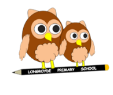 Longroyde Primary SchoolPSHE Long Term PlanAutumn 1 – Mental WellbeingAutumn 1 - Families and People who care for meAutumn 2 - Respectful Relationships*Remember The Statutory Objectives are a minimum requirement.  The text in italics is not written into the Statutory Objectives, but could and should be covered as part of a comprehensive PSHE curriculumAutumn 2 - Respectful Relationships*Remember The Statutory Objectives are a minimum requirement.  The text in italics is not written into the Statutory Objectives, but could and should be covered as part of a comprehensive PSHE curriculumSpring 1 –Internet Safety and HarmsSpring 1 – Online Relationships Spring 2 – Caring Friendships*Remember The Statutory Objectives are a minimum requirement.  The text in italics is not written into the Statutory Objectives, but could and should be covered as part of a comprehensive PSHE curriculumSpring 2 – Health and PreventionSummer 1 – Being Safe*Remember The Statutory Objectives are a minimum requirement.  The text in italics is not written into the Statutory Objectives, but could and should be covered as part of a comprehensive PSHE curriculumSummer 1 – Physical Health and FitnessBasic First Aid*Remember The Statutory Objectives are a minimum requirement.  The text in italics is not written into the Statutory Objectives, but could and should be covered as part of a comprehensive PSHE curriculumSummer 2 – Healthy Eating*Remember The Statutory Objectives are a minimum requirement.  The text in italics is not written into the Statutory Objectives, but could and should be covered as part of a comprehensive PSHE curriculumSummer 2 – Drugs, Alcohol, Tobacco*Remember The Statutory Objectives are a minimum requirement.  The text in italics is not written into the Statutory Objectives, but could and should be covered as part of a comprehensive PSHE curriculumDeveloping the overarching concepts of:Pupils should be taught the Statutory Objectives within the topics of:Identity (personal qualities, attitudes, skills, attributes and achievements and what influences these) Relationships (including different types and in different settings) Risk (identification, assessment and how to manage risk rather than simply the avoidance of risk for self and others) and safety (including behaviour and strategies to employ in different settings) Diversity and equality (in all its forms) Power (how it is used and encountered in a variety of contexts including persuasion, bullying, negotiation and ‘win-win’ outcomes) A healthy (including physically, emotionally and socially) balanced lifestyle (including within relationships, work-life, exercise and rest, spending and saving and diet) Career (including enterprise and economic understanding)Rights, responsibility and consentChange and ResilienceRelationships EducationIdentity (personal qualities, attitudes, skills, attributes and achievements and what influences these) Relationships (including different types and in different settings) Risk (identification, assessment and how to manage risk rather than simply the avoidance of risk for self and others) and safety (including behaviour and strategies to employ in different settings) Diversity and equality (in all its forms) Power (how it is used and encountered in a variety of contexts including persuasion, bullying, negotiation and ‘win-win’ outcomes) A healthy (including physically, emotionally and socially) balanced lifestyle (including within relationships, work-life, exercise and rest, spending and saving and diet) Career (including enterprise and economic understanding)Rights, responsibility and consentChange and ResilienceFamilies and people who care for meCaring FriendshipsRespectful RelationshipsOnline RelationshipsBeing SafeIdentity (personal qualities, attitudes, skills, attributes and achievements and what influences these) Relationships (including different types and in different settings) Risk (identification, assessment and how to manage risk rather than simply the avoidance of risk for self and others) and safety (including behaviour and strategies to employ in different settings) Diversity and equality (in all its forms) Power (how it is used and encountered in a variety of contexts including persuasion, bullying, negotiation and ‘win-win’ outcomes) A healthy (including physically, emotionally and socially) balanced lifestyle (including within relationships, work-life, exercise and rest, spending and saving and diet) Career (including enterprise and economic understanding)Rights, responsibility and consentChange and ResiliencePhysical Health and Mental Wellbeing EducationIdentity (personal qualities, attitudes, skills, attributes and achievements and what influences these) Relationships (including different types and in different settings) Risk (identification, assessment and how to manage risk rather than simply the avoidance of risk for self and others) and safety (including behaviour and strategies to employ in different settings) Diversity and equality (in all its forms) Power (how it is used and encountered in a variety of contexts including persuasion, bullying, negotiation and ‘win-win’ outcomes) A healthy (including physically, emotionally and socially) balanced lifestyle (including within relationships, work-life, exercise and rest, spending and saving and diet) Career (including enterprise and economic understanding)Rights, responsibility and consentChange and ResilienceMental WellbeingInternet Safety and HarmsPhysical Health and FitnessHealthy EatingDrugs, Alcohol and TobaccoHealth and PreventionBasic First AidChanging Adolescent BodyIdentity (personal qualities, attitudes, skills, attributes and achievements and what influences these) Relationships (including different types and in different settings) Risk (identification, assessment and how to manage risk rather than simply the avoidance of risk for self and others) and safety (including behaviour and strategies to employ in different settings) Diversity and equality (in all its forms) Power (how it is used and encountered in a variety of contexts including persuasion, bullying, negotiation and ‘win-win’ outcomes) A healthy (including physically, emotionally and socially) balanced lifestyle (including within relationships, work-life, exercise and rest, spending and saving and diet) Career (including enterprise and economic understanding)Rights, responsibility and consentChange and ResiliencePupils should be taught the Non-Statutory topics of:Identity (personal qualities, attitudes, skills, attributes and achievements and what influences these) Relationships (including different types and in different settings) Risk (identification, assessment and how to manage risk rather than simply the avoidance of risk for self and others) and safety (including behaviour and strategies to employ in different settings) Diversity and equality (in all its forms) Power (how it is used and encountered in a variety of contexts including persuasion, bullying, negotiation and ‘win-win’ outcomes) A healthy (including physically, emotionally and socially) balanced lifestyle (including within relationships, work-life, exercise and rest, spending and saving and diet) Career (including enterprise and economic understanding)Rights, responsibility and consentChange and ResilienceEconomic WellbeingIdentity (personal qualities, attitudes, skills, attributes and achievements and what influences these) Relationships (including different types and in different settings) Risk (identification, assessment and how to manage risk rather than simply the avoidance of risk for self and others) and safety (including behaviour and strategies to employ in different settings) Diversity and equality (in all its forms) Power (how it is used and encountered in a variety of contexts including persuasion, bullying, negotiation and ‘win-win’ outcomes) A healthy (including physically, emotionally and socially) balanced lifestyle (including within relationships, work-life, exercise and rest, spending and saving and diet) Career (including enterprise and economic understanding)Rights, responsibility and consentChange and ResilienceWhere money comes from, keeping it safe and the importance of managing it effectively (including saving)How money plays an important part in people’s lives (including related vocabulary and how a bank works.._A basic understanding of enterpriseEssential SkillsActive listening                                                                               Planning and decidingTeam working                                                                                 Self-management of feelingsCollaboration                                                                                  Recognising distorted thinking Cooperation                                                                                    Drawing conclusionsGiving constructive feedback                                                    Peer approvalEmpathy                                                                                          Using constructive feedbackSelf-Reflection                                                                               Making decisions and choicesNegotiation                                                                                     Affirming self and othersResilience                                                                                        Communicating ideas and viewsResolving conflicts                                                                        Looking at evidenceCommunication                                                                              Formulating questionsSetting goals                                                                                    Independent thinkingAnalysing and evaluating situations                                       Self-organisationManaging risk and personal safety                                          Reviewing progressRecalling and applying knowledge and skillsPupils are to learn about the following themes in a planned, spiral programme of knowledge, skills and developmentThese Themes are from The Statutory Objectives 2020:Year 1, 3 and 5Mental Wellbeing, Caring Friendships, Being Safe, Healthy Eating, Internet Safety and Harms,Y5 cover Changing Adolescent BodyYear 2, 4 and 6Families and people who care for me, Online Relationships, Health and Prevention, First Aid, Physical Health and Fitness, Drugs, Tobacco and AlcoholY6 may also cover sex educationAll year GroupsRespectful RelationshipsStaff will also respond to any issues arising within their cohort of children and/or community.  They will meet these needs by being flexible and adapting their PSHE Programmes accordingly.Special weeks will be observed and celebrated such as Anti-Bullying week, Child Mental Health Week etcAlthough not statutory, economic wellbeing will also be taught to coincide with Money Week in June.First Week – Class rules, Mission Statement:  Links with British Values, School Values and our Curriculum intent (Resilience I Can do this, Life Skills Winning at Life, Basic Skills Practice makes Perfect)Year 1Pupils should knowFeelings are  a normal part of life, like physical healthNormal feelings that all humans experience in relation to different experience and situations – happiness, sadness, fear, angerRecognising and talking about these emotionsTo judge whether what they are feeling and how they are behaving is appropriateThe benefits of physical exercise (link to PE/Daily Mile/Supermovers etc.) on happinessSimple self-care techniques – time spent with family and friendsTalk to an adult if feeling lonely or isolated, and where to seek help and support in school if they need it It is common for people to feel negative feelingsYear 3Pupils should knowEmotional Wellbeing is a normal part of life, like physical healthNormal feelings that all humans experience in relation to different experience and situations – worry, embarrassment – and the scale of emotionsRecognising and talking about these emotions, using varied vocabularyTo judge whether what they are feeling and how they are behaving is proportionateThe benefits of time outdoors (link to outdoor learning) and community participation (participation in school and wider community) to look after Emotional wellbeingSimple self-care techniques – benefits of hobbies and interestsHow loneliness and isolation can affect children Where to seek help and support in school if they need it It is common for people to feel worry/anxiety/embarrassment etc.Year 5Pupils should knowMental wellbeing  is a normal part of life, like physical healthRecognising a scale of emotions that all humans experience and using a varied vocabulary  when talking about feelingsThe benefits of voluntary and service-based activity on mental wellbeingSimple self-care techniques – benefits of rest and sleepRecognising triggers for seeking support and how and where to seek help and support if they are worried It is common for people to experience mental health problems, and these can be resolved if the right support is accessed early enough.First Week – Class rules, Mission Statement:  Links with British Values, School Values and our Curriculum intent (Resilience I Can do this, Life Skills Winning at Life, Basic Skills Practice makes Perfect)Year 2Pupils should knowThe characteristics of a healthy family life, commitment to each other, including in times of difficulty, protection and care for children and other family members, the importance of spending time together and sharing each others’ livesThat others’ families, either in school or in the wider world, sometimes look different from their family, but that they should respect those differences and know that other people’s families are also characterised by love and care Year 4Pupils should knowThat families are important for growing up because they can give love, security and stabilityThat stable, caring relationships, which may be of different types, are at the heart of happy families and are important for children’s security as they grow upYear 6Pupils should knowThat marriage (including same sex couples and civil partnerships) represent a formal and legally recognised commitment of two people to each other which is intended to be lifelongHow to recognise if family relationships are making them feel unhappy or unsafe, and how to seek help or advice from others if neededAnti-Bullying Week in November Theme 2019:  Change Starts with usRoad Safety Week in November Theme 2019:  Step up for safe streetsWorld Kindness Day 13.11.19Year 1Pupils should knowThe importance of respecting others, even when they are different from them (for example, physically, in character, personality or backgrounds)The conventions of courtesy and mannersAbout different types of bullying, the impact of bullying and how to get helpYear 3Pupils should knowThe importance of respecting others, even when they are different from them, or have different beliefsThe conventions of courtesy and mannersAbout different types of bullying (definition of bullying and recognising what it is)* and how to get helpThe importance of permission seeking and giving, in relationships with friends,  peers and adults Year 5Pupils should knowAbout different types of bullying (including  indirect/social bullying)* and how to get help  Changing Adolescent BodyPupils should knowKey facts about puberty and the changing adolescent body, including physical and emotional changesAbout menstrual wellbeing, including key facts about the menstrual cycleAnti-Bullying Week in November Theme 2019:  Change Starts with usRoad Safety Week in November Theme 2019:  Step up for safe streets World Kindness Day 13.11.19Year 2Pupils should knowThe practical steps they can take in a range of contexts to improve or support respectful relationships (include working collaboratively, listening to and responding respectfully to others, recognising and caring about others’ feelings and trying to see others’ point of view)*The conventions of courtesy and mannersThat in school they can expect to be treated with respect by others, and that in turn they should show due respect to othersAbout the impact of bullying and how to get helpYear 4Pupils should knowThe conventions of courtesy and manners The importance of self-respect and how this links to their own happinessThat in school and in wider society they can expect to be treated with respect by others, and that in turn they should show due respect to othersAbout different types of bullying (including cyberbullying), responsibilities of bystanders (primarily reporting bullying to an adult),  and how to get help(about the UNCRC – rights Vs responsibilities)*Year 6Pupils should knowThe importance of respecting others, even when they make different choices or have different preferencesThat in school and in wider society they can expect to be treated with respect by others, and that in turn should show due respect to ... those in positions of authorityWhat a stereotype is, and how stereotypes can be unfair, negative or destructive (include discrimination and prejudice here)*About the impact of bullying (including  cyberbullying), and how to get help  (include the impact and consequences of anti-social behaviour)*E-safety week in FebruaryYear 1Pupils should knowthat for most people the internet is an integral part of life and has many benefits about the benefits of rationing time spent online, the risks of excessive time spent on electronic devices...why … some computer games … are age restrictedwhere and how to report concerns and get support with issues online.Year 3Pupils should knowabout the benefits of rationing time spent online, the risks of excessive time spent on electronic devices and the impact of positive and negative content online on their own and others’ mental and physical wellbeingthe importance of keeping personal information privateHow to be a discerning consumer of information online including understanding that information, including that from search engines, is ranked, selected and targeted.where and how to report concerns and get support with issues online.Year 5Pupils should knowabout the benefits of rationing time spent online, ... and the impact of positive and negative content online on their own and others’ mental and physical wellbeinghow to consider the effect of their online actions on others and know how to recognise and display respectful behaviour online and the importance of keeping personal information privatethat the internet can also be a negative place where online abuse, trolling, bullying and harassment can take place, which can have a negative impact on mental healthwhere and how to report concerns and get support with issues online.E-safety week in February Year 2Pupils should knowthat people sometimes behave differently online, including by pretending to be someone they are notthat the same principles apply to online relationships as to face-to-face relationshipsYear 4Pupils should knowthe importance of respect for others online, including when we are anonymousthe rules and principles for keeping safe online, how to recognise risks, harmful content and contact, and how to report themYear 6Pupils should knowhow information and data is shared and used onlinehow to critically consider their online friendships and sources of information including awareness of the risks associated with people they have never metChild Mental Health Week in MarchYear 1Pupils should knowHow important friendships are in making us feel happy and secure, and how people choose and make friendsThat healthy friendships are positive and welcoming towards others,  and do not make others feel lonely or excludedHow to judge when a friendship is making them feel unhappy or uncomfortableYear 3Pupils should knowThe characteristics of friendships, including mutual respect, truthfulness, trustworthiness, loyalty, kindness, generosity, trust, sharing interests and experiences and support with problems and difficultiesThat healthy friendships are positive and welcoming towards others,  and do not make others feel lonely or excludedhow to recognise who to trust and who not to trust (peer pressure)*Year 5Pupils should knowThat healthy friendships are positive and welcoming towards others, and do not make others feel lonely or excluded That most friendships have ups and downs, and that these can often be worked through so that the friendship is repaired or even strengthened, and that resorting to violence is never right (conflict resolution)*[about]...managing conflict, how to manage these situations and how to seek advice or help if neededChild Mental Health Week in MarchYear 2Pupils should knowAbout safe and unsafe exposure to the sun, and how to reduce the risk of sun damage, including skin cancerAbout dental health and the benefits of good oral hygiene and dental flossing, including regular check-ups at the dentistYear 4Pupils should knowHow to recognise early signs of physical illness, such as weight loss, or unexplained changes to the bodyAbout personal hygiene and germs, including bacteria, viruses, how they are treated and spread, and the importance of handwashingYear 6Pupils should knowThe importance of sufficient good quality sleep for good health and that a lack of sleep can affect weight, mood, and ability to learnThe facts and science relating to allergies, immunisation and vaccinationYear 1Pupils should knowwhat sorts of boundaries are appropriate in friendships with peers and othershow to respond safely and appropriately to adults they may encounter who they do not knowhow to recognise and report feelings of being unsafe or feeling bad about any adulthow to ask for advice or help for themselves and for others, and to keep trying until they are heardhow to report concerns or abuse,  and the vocabulary and confidence needed to do sowhere to get advice from e.g. family, school and/or other sourcesYear 3Pupils should knowwhat sorts of boundaries are appropriate in friendships with peers (personal space)* and others (including in a digital context)about the concept of privacy and the implications for it for both children and adults: including that it is not always right to keep secrets if they relate to being safehow to recognise and report feelings of being unsafe or feeling bad about any adulthow to ask for advice or help for themselves and for others, and to keep trying until they are heardhow to report concerns or abuse,  and the vocabulary and confidence needed to do sowhere to get advice from e.g. family, school and/or other sourcesYear 5Pupils should knowthat each others’ body belongs to them, and the differences between appropriate and inappropriate or unsafe physical, and other, contacthow to respond safely and appropriately to adults they may encounter (in all contexts, including online) who they do not knowhow to recognise and report feelings of being unsafe or feeling bad about any adulthow to ask for advice or help for themselves and for others, and to keep trying until they are heardhow to report concerns or abuse,  and the vocabulary and confidence needed to do sowhere to get advice from e.g. family, school and/or other sourcesYear 2Pupils should knowthe characteristics and mental and physical benefits of an active lifestylethe importance of building regular exercise into daily and weekly routines and how to achieve this; for example walking or cycling to school, a daily active mile or other forms of regular vigorous exercisePupils should knowhow to make a clear and efficient call to the emergency services if necessaryYear 4Pupils should knowthe characteristics and mental and physical benefits of an active lifestyle (via lifestyle choices)*how and when to seek support including which adults to speak to in school if they are worried about their healthPupils should knowthe concepts of basic first aid, dealing with common injuries (scalds, burns, cuts, nose bleeds, choking, asthma attacks*)Recap  how to make a clear and efficient call to the emergency services if necessaryYear 6Pupils should knowthe risks associated with an inactive lifestyle (including obesity, diabetes*)how and when to seek support including which adults to speak to in school if they are worried about their health (also outside agencies including GP, nurse, dentist)Pupils should knowthe concepts of basic first aid, dealing with common injuries (falls, sprains, breaks, bleeding, head injuries, recovery position*)Recap  how to make a clear and efficient call to the emergency services if necessaryMoney Week in JuneLPS Wellness Week in July – focus on EWBYear 1Pupils should knowwhat constitutes a healthy diet (including nutritional content)the risks associated with healthy eating on tooth decayMoney Week in JuneShop experience – Where does money come from?  Why do we need it? Experience of costing and spendingYear 3Pupils should knowthe principles of planning and preparing a range of healthy mealsMoney Week in JunePocket Money challenge – pupils to experience earning and saving up for an agreed item with parentsAlternativelyConcept of the value of money and what things are worth...What can I buy for 50p, £1, £5 etc.  What does a family spend money on?Calculate approx. amount family spends on e.g bread in one year Calculate cost of different activities/days out etc.Year 5Pupils should knowthe characteristics of a poor diet and risks associated with unhealthy eating (including obesity) and other behaviours (e.g. the impact of alcohol on diet or health)  Money Week in Juneabout different ways of saving money and paying, including debit/credit card , and the risks associated with debtMoney Week in JuneLPS Wellness Week in July – focus on EWBYear 2Pupils should knowthe facts about legal substances (medicines, caffeine) and the associated risksMoney Week in JuneBusiness and Enterprise ventureYear 4Pupils should knowthe facts about legal and illegal substances and the associated risks including smoking (vaping*)Money Week in JuneWants Vs Needs and Saving Vs debt Earning “money” in school, banking it and deciding how to spend itYear 6Pupils should knowthe facts about legal and illegal substances and the associated risks including alcohol use and drug-takingMoney Week in JuneHow Banks Work – visitor from bank.  Saving, borrowing, interest, loans etc.Also Transition to Secondary School